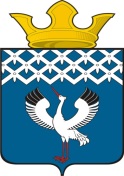 Российская  ФедерацияСвердловская   областьГлава  муниципального образованияБайкаловского  сельского  поселенияПОСТАНОВЛЕНИЕ            от 24.03.2020 № 85 – п с. БайкаловоО внесении изменений в Условия  размещения нестационарных торговых объектов на территории муниципального образования Байкаловского сельского поселения, утвержденные постановлением Главы муниципального образования Байкаловского сельского поселения от 13.05.2019 № 203-п В соответствии с пунктом 6 части 1 статьи 6 и статьей 10 Федерального закона от 28 декабря 2009 года № 381-ФЗ «Об основах государственного регулирования торговой деятельности в Российской Федерации», подпунктом 5 пункта 3 статьи 3 Закона Свердловской области от 21 марта 2012 года № 24-ОЗ «О торговой деятельности на территории Свердловской области», Постановлением Правительства Свердловской области от 06.02.2020 № 55-ПП «О внесении изменений в Порядок размещения нестационарных торговых объектов на территории Свердловской области, утвержденный Постановлением Правительства Свердловской области от 14.03.2019 № 164-ПП», руководствуясь Уставом муниципального образования Байкаловского сельского поселения, ПОСТАНОВЛЯЮ:1. Внести в Условия  размещения нестационарных торговых объектов на территории муниципального образования Байкаловского сельского поселения,  утвержденные постановлением Главы муниципального образования Байкаловского сельского поселения от 13.05.2019 № 203-п следующие изменения:1) в подпункте 2 пункта 5 слова «торговую деятельность» заменить словами «деятельность, приносящую доход»;2) в абзаце первом подпункта 1 пункта 11 слова «не превышающий 6 месяцев с даты утверждения настоящих Условий» заменить словами «до 01.07.2020»;3) в абзаце первом подпункта 2 пункта 11 слова «не превышающий 6 месяцев с даты вступления в силу настоящих Условий» заменить словами «до 01.07.2020».2. Настоящее постановление опубликовать на официальном сайте Байкаловского сельского поселения: www.bsposelenie.ru.3. Контроль за исполнением настоящего Постановления возложить на ведущего специалиста администрации муниципального образования Байкаловского сельского поселения Боярову Л.В. Глава муниципального образованияБайкаловского сельского поселения	  Д. В. Лыжин